Faglig råd for helse- og oppvekstfagReferat rådsmøte 4/19 i Faglig råd for helse- og oppvekstfag 17.9 2019 i Utdanningsdirektoratet, møterom 10, UdirDokumentet er elektronisk godkjent av rådets leder og nestlederSak 38/19: Godkjenning av møteinnkalling og saker til eventuelt ved Tonje 		    		ThorbjørnsenSak 39/19: Orienteringssaker ved Tonje Thorbjørnsen Sak 40/19: Kunnskapsgrunnlag – innspill fra rådet ved UdirSak 41/19: Høring Vg1 planen (se bestilling fra Anne vedlagt)
Sak 42/19: Resultat fra innspillsrunden læreplaner og plan for høsten – jf. rådenes 	  	         avgjørende innflytelse ved Tonje TorbjørnsenSak 43/19: Oppdrag faglige råd om Dronefaget ved UdirSak 44/19: Oppdrag faglige råd om robotikk ved Tonje Thorbjørnsen/Fride BurtonSak 45/19: Høringer fra Utdanningsdirektoratet ved Udir Sak 46/19: Dialogmøte skikkethetsvurdering ved Tonje ThorbjørnsenSak 47/19: Oppfølging Sundvollen ved Tonje Thorbjørnsen og Fride Burton Sak 48/19: Fylkesbesøk 2019 ved Olaug Vibe og Fride Burton (se vedlagte program i 		         innkalling)Sak 49/19: EventueltSakslisteSak 38/19: Godkjenning av møteinnkalling og saker til eventuelt ved Tonje Thorbjørnsen (9.30, 5 min)Nye representanter i rådet ble ønsket velkommen: Tor-Ole Bjerkan fra Elevorganisasjonen og Helge Sporsheim, LO Stat, yrkesseksjon helse- og sosial, Oslo. Møteinnkalling ble godkjent. To saker til eventuelt, se sak 49/19. Sak 39/19: Orienteringssaker ved Tonje Thorbjørnsen 9.35-10.05 Rådet diskuterte søker- og inntakstall til HO for 2019/2020 her: https://www.udir.no/tall-og-forskning/statistikk/statistikk-videregaende-skole/sokere-vgs/sokere-utdanningsprogram/ Til neste rådsmøte 27. november 19 settes opp sak om inntakstall og inngåtte kontrakter med fylkesvis fordeling. AU forbereder arbeid som grunnlag for diskusjon i rådet av dimensjonering, utfordringer med Vg3 i skole etc. Nye SSB-tall viser at framskrivingen for helsefagarbeider har gått ned. Kommunesektorens arbeidsmarkedsmonitor 2019 settes som generell sak på neste rådsmøte. Orientering fra konferanse 9. september 19 om fagfornyelsenFagfornyelsen, konferanser rettet mot fylkeskommuner og skoler i Oslo, Bergen og Bodø. Tonje sender presentasjonen til rådet som hun holdt på vegne av de faglige rådene på konferansen i Oslo. Orientering fra samling 27. august 19 om modulstrukturerte læreplaner. Eli og Tonje har sittet i arbeidsgruppe og deltatt på samling. Det har vært god prosess som rådet har spilt inn til underveis. Modulforsøket inkluderer flere av fellesfagene, og gir derfor et sterkere faglig grunnlag enn Fagbrev på jobb. Målgruppen er de som har hatt vanskeligheter med andre løp, ikke de som er i jobb. Forsøket blir evaluert. Fagprøven er den samme som for en vanlig lærling. FRHO legger opp til en diskusjon av fellesfag i voksenopplæringsordningene på sikt. Sak 40/19: Kunnskapsgrunnlag (vedlegg)– ved Udir 10.05-10.25Kunnskapsdepartementet har bedt Utdanningsdirektoratet om å utvikle et bedre kunnskapsgrunnlag for å ivareta og oppdatere det yrkesfaglige utdanningstilbudet i tråd med arbeidslivets behov. Arbeidet skal ta utgangspunkt i erfaringene fra gjennomgangen av det yrkesfaglige utdanningstilbudet. Systemet skal bidra til at tilbudsstrukturen kan oppdateres og endres i et mer kontinuerlig perspektiv. Kunnskap om utdanningenes relevans skal være sentralt i arbeidet. Direktoratet skal vurdere hvordan både eksisterende og ny kunnskap kan sammenstilles og formidles til nytte for nasjonale og regionale myndigheter og de faglige rådene. Utdanningsdirektoratet skal foreslå en løsning/et system til Kunnskapsdepartementet innen 31. oktober 2019.I arbeidet med å utvikle et løsningsforslag ønsker Udir en dialog med faglige råd. Et tjenestedesignbyrå vil foreta intervjuer og gruppesamtaler med ulike aktører, de ønsker å samle deltakere fra rådene (1-2 representanter fra hvert råd) til en workshop.Følgende ble diskutert i rådsmøtet som innspill til temaene for samtalene:*   Hvilket kunnskapsgrunnlag er viktig for de faglige rådene for å kunne foreslå endringer i tilbudsstruktur/ læreplaner?- 		Fylkeskommunene og regionene ser inn i «glasskulen». Dette krever en kompetanse man ikke umiddelbart har, men man sitter med tilgang på forskning.Fordeling på alder er en viktig del av kunnskapsgrunnlaget i helse- og oppvekstfag, da det er mange voksne i autorisasjonene. Ca 50-50 unge/voksne. Statistikken i videregående opplæring reflekterer ikke dette. Kompetanseplaner i kommunene, se på hva vi har og hva vi trenger? Om skal bygge kunnskapsgrunnlag må man se på hva som ligger bak tallene, inntakstall er misvisende (jf. at det er mange voksne som har autorisasjon i noen av fagene og som går på private skoler). Innsamling av kunnskapsgrunnlag må ta hensyn til at utdanningsprogram er ulike. Hva vet vi om arbeidslivet som tar imot fagarbeidene i HO? Får man brukt kompetansen?Hva slags arbeidsmarked kommer man inn i, hva er karriereveiene? Hva vet vi om deltidsarbeid i HO?  *   Hvilke barrierer ser de faglige rådene i arbeidet med tilbudsstrukturen og innholdet i opplæringen? behov for mer brukervennlig søker-system i statistikk, f.eks. NAV har god statistikk HO, men de bruker en annen inndeling av servicegruppene. Statistikk som angår helse- og oppvekstsektoren fra ulike aktører bør samordnes  *   Har rådene noen umiddelbare forslag til system og tjenester som vil lette arbeidet for de faglige rådene?Monitoreringssystem er viktig for å kunne følge fagene over tid. Se både på inntak, hvem som får læreplass/fagbrev, autorisasjonsordningen innen HO. For HO viktig å se på resultater over lengre tid, samt å ta med resultater fra både offentlige og private skoler, samt ta med aldergrupper (både unge og voksne) i statistikken. Bør klare å få mer felles/samordnet statistikk både fra NAV, SSB, Udir og andre.Vedtak: Rådsmedlemmene i FRHO gir innspill skriftlig på spørsmålene om kunnskapsgrunnlag til Catrine og Einar innen 23.09.19. De deltar i workshoppen 24.09.19.	Sak 41/19: Høring Vg1-læreplanene (jf bestilling fra Anne Yun Rygh) Bestilling er sendt ut fra Anne Yun om å svare på Vg1-høringen jf. tilsendte worddokument «Høyringsspørsmål Vg1 HO» innen 15. oktober. Medlemmer bes først lese tidligere innspill gitt til Vg1, kalt «Uttalelse- fagfornyelsen Andre innspillsrunde Vg1 helse- og oppvekstfag» og sjekke om innspill er i tråd med denne. Vedtak: FRHO sender innspillene direkte til Anne.Yun.Rygh@utdanningsforbundet.no senest innen 15. oktober. Anne Yun Rygh vil oppsummere på vegne av rådet og sende inn til Udir med kopi til rådet.Sak 42/19: Resultat fra innspillsrunden læreplaner og plan for høsten- jf rådenes avgjørende innflytelse ved Tonje Torbjørnsen og Fride BurtonAU-møtet 23.august ble endret til 16. august grunnet direktoratets møte om bla avgjørende innflytelse Vg3 23. august 19. Fride orienterte kort om diskusjonene fra møtet i fravær av Anne og at Anne vil orientere ev ytterligere på det fylkesbesøkets siste møte 19.september. Plan for høst/vår 2020 er ikke ferdig p.t. jf mail utsatt frist for rådene. Tonje orienterte i Annes fravær om resultat fra innspillsrunden Vg2 og Vg3. Tonje viste til høringsmalen: Rådsmedlemmer som ønsker gi innspill til tekst limer forslag til ny tekst i kommentarfeltet.   Avgjørende innflytelse Vg3 dvs. om ikke er i strid med lov og forskrift, men hvor slår det inn? Rådet vektla at det bør være dialog også i etterkant av høring. Vedtak: FRHOs medlemmer gir innspill til AU på Vg2- og Vg3-læreplanene. I forkant av at AU sender innspillene til Udir, gir AU tilbakemelding til rådet om ev endringer som AU gjør før oversending.Sak 43/19: Oppdrag faglige råd Dronefaget (vedlegg) ved Fride Burton 11.15-11.30Utdanningsdirektoratet mottok 30.05.2018 søknad fra Nordland fylkeskommune om opprettelse av Vg2 dronefag og Vg3 droneoperatørfag. Av søknaden foreslås det at faget skal bygge på vg1 elektro. Faglig råd for elektrofag har behandlet, og anbefalt søknaden. Som det framgår av søknaden og læreplanforslagene, vises det til bruksområder og lærebedrifter utenfor elektrofagene. Det kan også være lærefag innen andre utdanningsprogram hvor avanserte droneoperasjoner innenfor for klassen RO3 (spesialtillatelse fra Luftfartstilsynet) inngår. Spørsmålene i bestillingen fra Udir ble diskutert. I hvilken grad de bruker droner i deres bransje og hva de eventuelt brukes til?Tilsier utviklingen innen deres bransje økt bruk av droner og i så fall på hvilken måte?Hva slags kompetanse må de som bruker droner i deres bransje ha? Hvor tung de er, luftdrone en utfordring. Vil komme i alle fag. Regulering videre, bør være en sertifisering. Ambulansearbeidere kan operere i søk. Maksvekt inntil 25 kg. Stort spenn i droner, bruke droner i undervisningssammenheng, varmesøkende droner i ambulansefag kan være viktig. Utdanningsdirektoratet ønsker innspill på plassering av et eventuelt dronefag i tilbudsstrukturen?Rådet viste til at droner brukes i ambulansefaget og barne- og ungdomsarbeiderfaget i dag. Vedtak: Fagansvarlig sender faglig råds mal til Kasper/Rune og Ole-Erik som utformer rådets innspill til fagansvarlig innen 23. september 2019. Fagansvarlig setter rådet i kopi når videresendes Udir ved Unni Teien unni.teien@udir.noSak 44/19: Oppdrag Faglige råd robotikk ved Fride BurtonUtdanningsdirektoratet har startet utredningen av behovet for et nytt fagbrev innenfor robotikk, og har bedt rådene besvare følgende spørsmål (FRHOs svar under hvert spørsmål):I hvilken sammenheng er robotikk relevant i deres bransje?FRHO mener det er relevant innenfor ortopediteknikk og portør, men også innen de andre fagområder innenfor helse- og oppvekstfag. Hva slags kompetanse bør inngå i et robotikkfag på NKR-nivå 4? Ikke besvart av FRHOEr robotikk-kompetanse anerkjent i bruk i deres bransje? -Ja, i logistikk på sykehus/sykehjem etc. I hvilken grad dekkes kompetansebehovet av andre lærefag? Endringer i samfunnsstrukturen og behov i arbeidslivet tvinger frem et samarbeid på tvers av fagområderVedtak: Rådet spiller inn på spørsmål 1 og 3 og 4. Fagansvarlig sender til Udir ved eib@udir.no innen 18. september med kopi til rådet. Sak 45/19: Høringer fra Utdanningsdirektoratet ved Fride BurtonRådets medlemmer ble bedt lese høringsdokumentene i forkant av møtet:Høring Realkompetanse av voksne på andre språk: Utdanningsdirektoratet sender på høring forslag om endringer i forskrift til opplæringsloven om realkompetansevurdering av voksne i grunnskolen og videregående opplæring på andre språk enn norsk og samisk. Vi foreslår endringer i forskrift til opplæringsloven kapittel 4 og 6. Vi tar sikte på at en eventuell endring skal tre i kraft 01.01.2020. Det foreslås at det åpnes for at kommunene og fylkeskommunene kan tilby rkv på et annet språk enn norsk og samisk dersom forholdene ligger til rette for det. Vi foreslår med andre ord ikke en individuell rettighet for den enkelte voksne, men et tilbud som kommunen og fylkeskommunen kan velge å gi. Det vil være et spørsmål om hva kommunen og fylkeskommunen kan tilby ut ifra rammefaktorer som økonomi og tilgang på språk- og fagkompetanse. Høringen finnes her: https://hoering.udir.no/Hoering/v2/702 Høringsfristen er 10.10.19.Høring om fritt skolevalg til videregående skole (jf. mail 27.08.19): Utdanningsdirektoratet sender på høring forslag til endring i forskrift til opplæringsloven om innføring av fritt skolevalg. Direktoratet foreslår å endre den nåværende ordningen til inntak til Vg 1, og foreslår følgende:Alternativ 1: Fylkeskommunene skal innføre fritt skolevalg i hele fylket eller fritt skolevalg innenfor fastsatte inntaksområder i fylket.Alternativ 2: Fylkeskommunene skal innføre fritt skolevalg i fylket, og kan bare fastsette inntaksområder dersom det kan begrunnes i store avstander eller trafikale forhold.Les mer om alternativene og svar på høringen her Høringsfristen er 25. november 2019.Kristin Vik orienterte om nettsak om Utdanningforbundets åtte prinsipper om inntaksreglement:  https://www.utdanningsforbundet.no/nyheter/2019/8-prinsipper-for-inntak-til-videregaende-opplaring/Anne Lise Solbakk viste til at forslagene i høring om fritt skolevalg kan føre til sosiale og samfunnsmessige utfordringer i distriktene og påpekte at fylkeskommunene bør kunne få styre dette selv, da det er ulike problemstillinger i de ulike fylkene. Vedtak for begge høringer: De faglige rådenes hovedoppgaver er arbeid med læreplaner og tilbudsstruktur. Faglig råd helse- og oppvekstfag overlater derfor til organisasjonene å vurdere om de ønsker å gi innspill til høringen.Sak 46/19: Oppfølging Sundvollen-seminar ved Tonje Thorbjørnsen og Fride Burton 13.10-13.45Rådet ble bedt forberede seg på å diskutere spørsmålene i presentasjonen. Kjenner dere igjen utfordringsbildet? Er det noe dere savner?Hvilke områder/tiltak bør vi prioritere:på kort sikt?på lang sikt?Rådet gav tilbakemelding om at AU FRHO er gode på å prioritere og fordele arbeidsmengde i rådet. For å sikre god forankring må rådet ha dialog med organisasjonene i sakene. Noen av organisasjonene krever sentralstyrebehandling, fristene har ofte ikke rom for dette. Rådsmedlemmene har også full jobb ved siden av rådsarbeidet, og forankring i egne organisasjoner kan være en utfordring ut fra tidsrammen som gis. Om møteplan legges tidligere enn nå, vil dette gjøre forankring lettere.Vedtak: Rådet mener oppfølgingspunktene fra seminaret er dekkende for utfordringsbildet. Udir må sette møteplan så tidlig som mulig. Denne må sendes til rådene for å gjøre planlegging og forankringsprosesser mulig så tidlig som mulig.  Faglig råd helse- og oppvekstfag sender skriftlige innspill til fta@udir.no innen 23.09.19 som sammenfatter og videresender Udir ved svo@udir.noSak 47/19: Dialogmøte skikkethetsvurdering ved Tonje Thorbjørnsen 13.45-14.25Tonje gjennomgikk program for dialogmøtet 26.11.19. Helsedirektoratet er forespurt og har akseptert henvendelse om innlegg. Udir er invitert til å snakke om dagens rammer/handlingsrom i opplæringsloven. Helsedirektoratet snakker om autorisasjonsordningen generelt. Helsetilsynet kan ev. inviteres på et senere tidspunkt. Rådet får kopi av eposter.  Det ble vist til artikkel om skikkethet i Sykepleien: Se https://sykepleien.no/2019/09/vi-uteksaminerer-studenter-som-ikke-er-skikket. Det er kun rådets medlemmer og ev vara som deltar i rådsmedlems fravær som får dekket reise, øvrige varaer dekker reise selv. Organisasjonene sender ut påmeldingslink og program til aktuelle deltakere fra organisasjonene etter første mann til mølla-prinsippet og for egen kostnad (maks 60 stk.) Lunsj dekkes.Vedtak: Ingri Bjørnevik ordner påmeldingslink til dialogmøte via Proviso fra 1. oktober. Det er kun rådets medlemmer, samt ev vara som deltar i stedet for rådsmedlem på rådsmøtet 25.11.19 og dialogmøtet 26.11.19 som får dekket reise, øvrige varaer og ev deltakere fra organisasjonene dekker reise selv. Sak 48/19: Fylkesbesøk 2019 ved Olaug Vibe og Fride Burton 14.15-15.00Olaug presenterte det faglige programmet for fylkesbesøket. Fride informerte om retningslinjer i staten for arrangement dekket på statens regning, samt viste til egen mail om frister og prosjektnummer for reiseregning for fylkesbesøket. Sak 49/19: Eventuelt 15.00-Ambulansefag: Eksempel på prosess som mangler avklaring. Helsemyndighetene har forlenget dispensasjon fra kompetansekrav til 1. mai 2022. Partene følger opp ambulansesaken og AU setter opp sak på neste AU-møte. Henvendelse fra Oslo MET som ønsker å bruke utviklingsredegjørelsen i utdanningen av lærerspesialiser. Det er informert om at rådets mandat, og at rådet ev kan formidle kontakt med organisasjonene direkte. Vår saksbehandler: Faglig råd helse- og oppvekstfag 
E-post: fta@udir.no Tlf sentralbord: 23 30 12 00Vår saksbehandler: Faglig råd helse- og oppvekstfag 
E-post: fta@udir.no Tlf sentralbord: 23 30 12 00Vår saksbehandler: Faglig råd helse- og oppvekstfag 
E-post: fta@udir.no Tlf sentralbord: 23 30 12 00Vår dato:24.09.2019Vår referanse:2019/166Vår dato:24.09.2019Vår referanse:2019/166Deres dato:Deres referanse: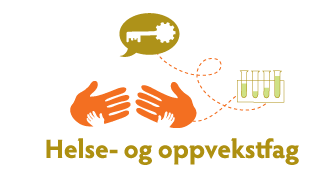 Fra arbeidstakersidenFra arbeidsgiversidenTonje Thorbjørnsen, FagforbundetEinar Hanisch, YS Helge Sporsheim, FagforbundetIngri Bjørnevik, Fagforbundet Olaug Vibe, Virke Eli Sogn Iversen, KS Rune Midtlyng, KSPedagogisk personellKS og EOAnne Yun Rygh, UtdanningsforbundetKristin Vik (vara) Utdanningsforbundet for Andrew Cornell, Utdanningsforbundet
Anne Lise Solbakk, Skolenes Landsforbund Kasper Tøstiengen, KSCathrine Utne Pettersen, KSTor Ole Bjerkan, EOObservatørMeldt forfall UtdanningsdirektoratetOlav Østebø, Spekter og Nina Lystad, Spekter (ikke i rådet pga utlånt læreplanarbeid)Andrew Cornell (ikke i rådet pga utlånt læreplanarbeid)Anne Yun Rygh (deltar ikke på rådsmøtet pga læreplansamling 17.09, ankommer kveld 17.9 for fylkesbesøk 18.-19.9)Einar Hanisch (forfall 17.9., ankommer 18.9)Fride BurtonMøtelederTonje ThorbjørnsenReferentFride Burton17.09.2019Kl. 09:3017.09.2019Kl: 15:30Total tid 6 tVennlig hilsenTonje ThorbjørnsenEli Sogn IversenLederNestleder